Examen Ophtalmologique 2017Cher Confrère,Pourriez-vous réaliser chez ce patient un examen ophtalmologique approfondi.Cet examen doit répondre aux normes F.I.A. : acuité visuelle : avant ou après correction au moins 9/10° pour chaque œil, ou 8/10° un œil avec 10/10 pour l’autre. Tout sujet ayant une acuité visuelle diminuée et non améliorable portant sur un seul œil mais ayant obligatoirement une vision controlatérale corrigée ou non, égale ou supérieure à 10/10°, peut obtenir une licence de conducteur sous les conditions suivantes et après contrôle par un ophtalmologiste qualifié : conformité avec les points b, c et d;état du fond d’œil excluant une rétinopathie pigmentaire ;toute lésion, ancienne ou congénitale, sera unilatérale;la cécité unilatérale est une contre indication absolue si elle date de moins de 5 ans. Si elle date de plus de 5 ans, seule la Commission médicale de la FIA peut décider de l’aptitude.Vision des couleurs : normale (en cas d'anomalie, recours à la table d'ISHIHARA et en cas d'erreur, test de FAMGWORTH ou système analogue) ; en tout cas, pas d'erreur dans la perception des couleurs des drapeaux utilisés lors des compétitions internationales.Champ de vision statique de 120° au minimum ; les 20° centraux doivent être indemnes de toute altération.Vision stéréoscopique : fonctionnelle.  En cas d’anomalie recours aux tests de WIRTH, de BAGOLINI (verres striés) ou tests analogues.Correction de la vision : verres de contact sont admis à condition :qu'ils aient été portés depuis au moins 12 mois et chaque jour pendant une durée significativeet que l’ophtalmologiste les certifie appropriés à la course automobile.Pour plus de facilité, veuillez effectuer le protocole au verso de cette fiche qui doit être renvoyée au Dr. Christian WAHLEN - Commission Médicale R.A.C.B.rue Raikem, 17 - 4000 LiègeVos honoraires sont à charge directe du candidat pilote hors intervention INAMI.En vous remerciant de votre bonne collaboration, nous vous prions d'agréer, Cher Confrère, l'assurance de nos sentiments confraternels.Le médecin examinateur(cachet, date, signature)Autre anomaliesL'examen ophtalmologique de l'intéressé satisfait aux normes FIA : OUI			NONCertifié exacte (date, cachet et signature) ……………………………………………………NOM : ______________________________PRENOM :___________________________Date de naissance : ………./………./………..EXAMEN OPHTALMOLOGIQUE 2017NOM : ______________________________PRENOM : ___________________________Antécédents  oculairesTroubles oculaires actuelsInspection-examen biomicroscopiqueMotilité oculaire Cover testExistence d'une diplopieRéflexes pupillaires et cornéensAcuité visuelle centrale de loinœil gaucheœil droitAcuité visuelle centrale de loinsans correctionAcuité visuelle centrale de loinavec correction Sens chromatiqueIshiaraIshiaraIshiaraSens chromatiqueFamgworth D15Famgworth D15Famgworth D15Couleur des drapeaux noir, blanc, rouge, jaune, bleu, vertperception normaleouinonFond d'œilGaucheGaucheGaucheFond d'œilDroitDroitDroitChamp visuel mesuré dans les diamètres 0° - 180°/90° - 270°/45° - 225°/135° - 315° à reporter sur schéma à annexer.Champ visuel mesuré dans les diamètres 0° - 180°/90° - 270°/45° - 225°/135° - 315° à reporter sur schéma à annexer.Champ visuel mesuré dans les diamètres 0° - 180°/90° - 270°/45° - 225°/135° - 315° à reporter sur schéma à annexer.Champ visuel mesuré dans les diamètres 0° - 180°/90° - 270°/45° - 225°/135° - 315° à reporter sur schéma à annexer.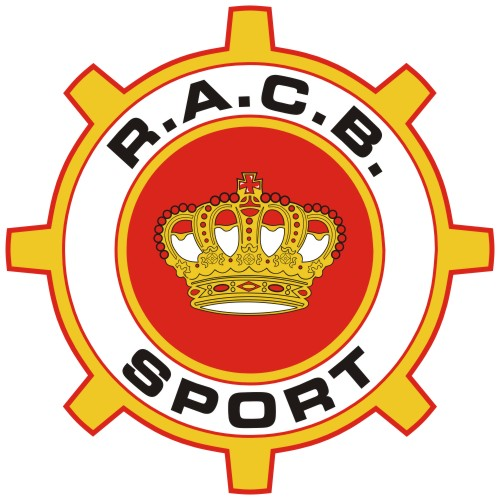 